Diseminacija projekta E_NETRed. br.AktivnostSudioniciPoveznicaPromocija Erasmus+ programaIva Stanić, 3.FMartina Đurašinović, 4.FMateo Marić, 3.BIvan Štajcer, 4.Dhttps://www.facebook.com/erasmusenet/Radio prilog „Radio Slavonija“Emisija GaudeamusIvan Matasović, prof.Filip Pišonić, 4.DRafaela Lušić, 4.FMarino Šišmanović, 3.Bhttps://www.youtube.com/watch?v=OlvOX3_6aToPrilog za Slavonskobrodsku televizijuMirjana Onukijević, prof.Patrik Žanić, 4.DIvan Mihaljčuk, 4.FIrena Pranjić, 4.FIvica Matić, 3.Bhttps://www.youtube.com/watch?v=hZuooVUdpkM&feature=youtu.beRadio prilog „Radio Slavonija“https://www.youtube.com/watch?v=yZuErML6meUBrod portalhttp://www.brodportal.hr/clanak/brodski-srednjoskolci-na-studijskom-putovanju-u-spanjolskoj-15900Portal Ebrodhttp://www.ebrod.net/slavonski-brod/clanak/46-ucenika-tehnicke-skole-iz-slavonskog-broda--i-5-nastavnika-pratitelja-dva-tjedna-u-spanjolskoj-19315.htmlPismeni osvrt učenika nakon mobilnostiJosip Pejić, 3.BZvonimir Tančinec, 3.CLeonardo Lučić, 3.FPetar Grubišić, 4.DMarko Krajinović, 4.DTvrtko Lovrić, 4.FAdam Bošnjak, 4.FNikola Petrić, 4.FMarko Lubina, 4.Fhttp://tssb.hr/diseminacija-projekta/Školski list „Tehničar“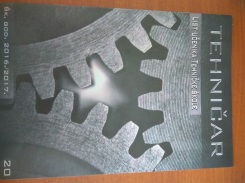 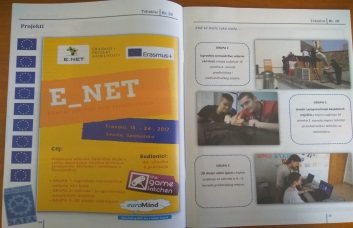 Napomena: Pogreška u datumu mobilnostiFacebook grupe kreirane za vrijeme mobilnostiDRONES: https://www.facebook.com/groups/1882103958700563/?multi_permalinks=1883900545187571%2C1883859608524998%2C1883855565192069%2C1883853751858917%2C1883853561858936&notif_t=group_activity&notif_id=1492717836576135SOLARHOUSE: https://www.facebook.com/groups/621820541355549/?multi_permalinks=623628721174731%2C623627091174894%2C623625924508344%2C623623957841874&notif_t=group_activity&notif_id=1492713632675693VIDEOGAMES: https://www.facebook.com/groups/719741254894899/?multi_permalinks=721420048060353%2C721416398060718%2C721416304727394%2C721415558060802%2C721415331394158&notif_t=group_activity&notif_id=1492720209841248Sastanak sa učenicima sudionicima mobilnostihttps://www.facebook.com/erasmusenet/NV Tehničke škole (23.5.2017.)Školskom stručnom vijeću nastavnika hrvatsko jezika i stranih jezika TŠ (23.5.2017.) Prirodoslovno-matematičkom stručnom vijeću TŠ (23.5.2017.)  Stručnom skupu ravnatelja srednjih škola i učeničkih domova Požeško-slavonske županije, Brodsko-posavske županije i Vukovarsko-srijemske županije (26.5.2017.)https://www.facebook.com/erasmusenet/http://tssb.hr/e-net/